ПОСТАНОВЛЕНИЕ                                                                 № 25от «05 » октября 2017 г.Об утверждении Порядка формирования и ведения реестра источников доходов местного бюджета МО «Усть-Канское сельское поселение»В соответствии с пунктом 7 статьи 47.1 Бюджетного кодекса Российской Федерации, постановлением Правительства Российской Федерации от 31 августа 2016 года № 868 «О порядке формирования и ведения перечня источников доходов Российской Федерации»     постановляю: Утвердить прилагаемый Порядок формирования и ведения реестра источников доходов местного бюджета МО «Усть-Канское сельское поселение»  (далее – Порядок).При формировании местного бюджета руководствоваться Порядком.Контроль за исполнением настоящего постановления возложить на главного бухгалтера Кудирмекову Ч.К.. Глава МО"Усть-Канское  сельское поселение»                                          Кандыков В.М.УтвержденПостановлением Главыадминистрации Усть-Канского сельского поселенияот «05» октября 2017 г. № 25ПОРЯДОКформирования и ведения реестра источников доходов местного бюджета МО «Усть-Канское сельское поселение»Настоящий Порядок определяет правила формирования и ведения реестра источников доходов местного бюджета МО «Усть-Канское сельское поселение» (далее - реестр источников доходов местного бюджета).Реестр источников доходов бюджета представляют собой свод информации о доходах местного бюджета МО «Усть-Канское сельское поселение» по источникам доходов , формируемой в процессе составления, утверждения и исполнения местного бюджета МО «Усть-Канское сельское поселение».Реестр источников доходов местного бюджета формируется и ведется главным бухгалтером сельского поселения.Формирование и ведение реестров источников доходов бюджетов   осуществляется в соответствии с Общими требованиями к составу информации, порядку формирования и ведения реестра источников доходов Российской Федерации, реестра источников доходов федерального бюджета, реестров источников доходов бюджетов субъектов Российской Федерации, реестров источников доходов бюджетов муниципальных образований в Республике Алтай, утвержденными постановлением Правительства Российской Федерации от 31 августа 2016 года № 868 «О порядке формирования и ведения перечня источников доходов Российской Федерации» (далее – Общие требования).В целях ведения реестра источников доходов местного бюджета главные администраторы (администраторы) доходов местного бюджета  обеспечивают предоставление в бухгалтерию Усть-Канского сельского поселения сведений, предусмотренных пунктом 11 Общих требований в следующие сроки:показатели прогноза доходов бюджета по коду классификации доходов бюджета, соответствующему источнику дохода бюджета, сформированные в целях составления и утверждения  бюджета МО «Усть-Канское сельское поселение» на очередной финансовый год и плановый период - не позднее 15 октября текущего года;показатели прогноза доходов бюджета по коду классификации доходов бюджета, соответствующему источнику дохода бюджета, принимающие значения прогнозируемого общего объема доходов бюджета в соответствии с решением  о бюджете (решением о внесении изменений в бюджет) - не позднее 4 рабочих дней со дня принятия или внесения изменений в решение о бюджете; показатели кассовых поступлений по коду классификации доходов бюджета, соответствующему источнику дохода бюджета, принимающие значения доходов бюджета в соответствии с решением о бюджете - не позднее 4 рабочих дней со дня принятия решения об исполнении  бюджета МО «Усть-Канское сельское поселение»;показатели уточненного прогноза доходов бюджета по коду классификации доходов бюджета, соответствующему источнику дохода бюджета, формируемые в рамках составления сведений для составления и ведения кассового плана исполнения бюджета - не позднее 10-го числа каждого месяца года;показатели кассовых поступлений по коду классификации доходов бюджета, соответствующему источнику дохода бюджета - не позднее 10-го числа каждого месяца года.Реестр источников доходов бюджета МО «Усть-Канское сельское поселение» направляется в составе документов и материалов, предоставляемых одновременно с проектом бюджета по форме, прилагаемой к настоящему Порядку.Российская ФедерацияРеспублика АлтайСовет  депутатов  муниципального                        образованияУсть-Канское сельское   поселение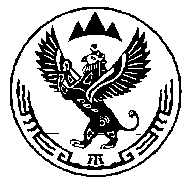 Россия ФедерациязыАлтай РеспубликаКан-Оозы  Jурттынмуниципал  тозомолининдепутаттарСоведиРоссия ФедерациязыАлтай РеспубликаКан-Оозы  Jурттынмуниципал  тозомолининдепутаттарСоведи